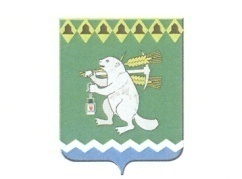 Артемовский   городской   округТерриториальный орган местного  самоуправления  села  Мироновос  подведомственной  территорией  населенных  пунктов:деревня Бучино, деревня  Родники,  деревня  Луговая, село  ЛипиноР А С П О Р Я Ж Е Н И Е31.05.2017				                          №25Об ограничении движения по  ул. Молодежная и пер. Почтовыйпри  проведении Дня села 17.06.2017года В соответствии с постановлением Правительства Свердловской области от 30.05.2003 № 333-ПП «О мерах по обеспечению общественного порядка и безопасности при проведении на территории Свердловской области мероприятий с массовым пребыванием людей», руководствуясь статьями 29.1- 31 Устава Артемовского городского округа1.Во время проведения Дня села 17.06.2017 года с 16-30 до 23-00 часов ограничить на период проведения мероприятия движение автотранспорта по пер. Почтовому и  ул. Молодежная от дома №6 до дома №14.2.Распоряжение опубликовать в газете «Артемовский рабочий» и разместить на официальном сайте Территориального органа местного самоуправления села Мироново в информационно - телекоммуникационной сети «Интернет».3. Контроль за исполнением распоряжения оставляю за собой.Председатель ТОМСс. Мироново					    	               В.В. Серебренников